АДМИНИСТРАЦИЯ ЮРЛИНСКОГО МУНИЦИПАЛЬНОГО РАЙОНА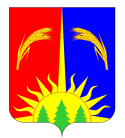                                                 ПОСТАНОВЛЕНИЕот _____________ г.	№ ___        В соответствии с Федеральным законом от 06.10.2003 N 131-ФЗ "Об общих принципах организации местного самоуправления в Российской Федерации", решением Земского Собрания Юрлинского муниципального района от 21.04.2017 № 39 «О внесении изменений в решение Земского Собрания Юрлинского муниципального района «О бюджете муниципального образования «Юрлинский муниципальный район» на 2017 год и плановый период 2018 и 2019 годов», Администрация Юрлинского муниципального районаПОСТАНОВЛЯЕТ:Внести изменения в муниципальную программу «Кадры» утвержденную постановлением Администрации Юрлинского муниципального района  № 72 от 10.02.2012 г. следующие изменения, согласно приложения.Настоящее Постановление вступает в силу с момента опубликования в информационном бюллетене «Вестник Юрлы».Контроль за исполнением настоящего постановления возложить на заместителя главы администрации района Н.А. Мелехину.Глава района- глава Администрации района                                                             Т.М. Моисеева                                                                                    ПРИЛОЖЕНИЕ                                                                                   УТВЕРЖДЕНО                                              Постановлением Администрации Юрлинского муниципального                                                                района от                   г. №      Измененияв муниципальную программу «Кадры» утвержденную Постановлением Администрации Юрлинского района № 72 от 10.02.2012 г.Позицию «Общая стоимость Программы» в Разделе I «Паспорт программы» изложить в следующей редакции:Приложение 1 «Перечень программных мероприятий изложить в следующей редакции:Приложение 1Перечень программных мероприятийО внесение изменений в муниципальную программу «Кадры» утвержденную постановлением Администрации Юрлинского муниципального района  № 72 от 10.02.2012 г. Общая стоимость ПрограммыФинансирование программы за счет средств районного бюджета всего – 45 057 345 руб.В том числе по годам:2012  - 4 304 000 руб.;2013 – 5 356 000 руб.;2014 – 8 270 045 руб.;2015 – 5 433 000 руб.;2016 – 8 065 000 руб.;2017 – 4 486 500 руб.;2018 – 4 571 400 руб.;2019 – 4 571 400 руб.№ п/пНаименование мероприятияИсполнителиИсполнителиСрок исполненияСрок исполненияСрок исполненияИсточник финансированияРасходы на реализацию Программы (руб.)Расходы на реализацию Программы (руб.)Расходы на реализацию Программы (руб.)Расходы на реализацию Программы (руб.)Расходы на реализацию Программы (руб.)Расходы на реализацию Программы (руб.)Расходы на реализацию Программы (руб.)Расходы на реализацию Программы (руб.)№ п/пНаименование мероприятияИсполнителиИсполнителиСрок исполненияСрок исполненияСрок исполненияИсточник финансирования20122013201420152016201720182019ВсегоОрганизационные мероприятия по выполнению ПрограммыОрганизационные мероприятия по выполнению ПрограммыОрганизационные мероприятия по выполнению ПрограммыОрганизационные мероприятия по выполнению ПрограммыОрганизационные мероприятия по выполнению ПрограммыОрганизационные мероприятия по выполнению ПрограммыОрганизационные мероприятия по выполнению ПрограммыОрганизационные мероприятия по выполнению ПрограммыОрганизационные мероприятия по выполнению ПрограммыОрганизационные мероприятия по выполнению ПрограммыОрганизационные мероприятия по выполнению ПрограммыОрганизационные мероприятия по выполнению ПрограммыОрганизационные мероприятия по выполнению ПрограммыОрганизационные мероприятия по выполнению ПрограммыОрганизационные мероприятия по выполнению ПрограммыОрганизационные мероприятия по выполнению ПрограммыОрганизационные мероприятия по выполнению Программы1.1Мониторинг кадрового  обеспечения бюджетной сферы с созданием информационного  банка  данных:- количественный состав- качественный состав- оценка демографической ситуацииМониторинг кадрового  обеспечения бюджетной сферы с созданием информационного  банка  данных:- количественный состав- качественный состав- оценка демографической ситуацииАдминистрация Юрлинского муниципального района,Управление образования,Управление культуры,ГБУЗ ПК «Юрлинская ЦРБ»Администрация Юрлинского муниципального района,Управление образования,Управление культуры,ГБУЗ ПК «Юрлинская ЦРБ»2012-2019 гг.2012-2019 гг.Не требуется0000000001.2Работа с вузами, учебными системами среднего профессионального образования Пермского края по выполнении мероприятий ПрограммыРабота с вузами, учебными системами среднего профессионального образования Пермского края по выполнении мероприятий ПрограммыУправление образования,Управление культуры,МУЗ «Юрлинская ЦРБ»Управление образования,Управление культуры,МУЗ «Юрлинская ЦРБ»2012-2019 гг.2012-2019 гг.Не требуется0000000001.3Работа с территориями Пермского края по привлечению квалифицированных кадровРабота с территориями Пермского края по привлечению квалифицированных кадровУправление образования,Управление культуры,МУЗ «Юрлинская ЦРБ»Управление образования,Управление культуры,МУЗ «Юрлинская ЦРБ»2012-2019 гг.2012-2019 гг.Не требуется0000000001.4Информационное взаимодействие с учебными заведениями Пермского края по имеющимся вакансиям в учреждениях бюджетной сферы районаИнформационное взаимодействие с учебными заведениями Пермского края по имеющимся вакансиям в учреждениях бюджетной сферы районаУправление образования,Управление культуры,МУЗ «Юрлинская ЦРБ»Управление образования,Управление культуры,МУЗ «Юрлинская ЦРБ»2012-2019 гг.2012-2019 гг.Не требуется0000000001.5Заключение трудовых договоровЗаключение трудовых договоровМуниципальные учрежденияМуниципальные учреждения2012-2019 гг.2012-2019 гг.Не требуется000000000Нормативно-правовое обеспечениеНормативно-правовое обеспечениеНормативно-правовое обеспечениеНормативно-правовое обеспечениеНормативно-правовое обеспечениеНормативно-правовое обеспечениеНормативно-правовое обеспечениеНормативно-правовое обеспечениеНормативно-правовое обеспечениеНормативно-правовое обеспечениеНормативно-правовое обеспечениеНормативно-правовое обеспечениеНормативно-правовое обеспечениеНормативно-правовое обеспечениеНормативно-правовое обеспечениеНормативно-правовое обеспечениеНормативно-правовое обеспечение2.1Разработка положения о предоставлении жилья в наем квалифицированным специалистам  изъявивших желание  жить и работать на территории Юрлинского муниципального районаРазработка положения о предоставлении жилья в наем квалифицированным специалистам  изъявивших желание  жить и работать на территории Юрлинского муниципального районаАдминистрация Юрлинского муниципального районаАдминистрация Юрлинского муниципального районафевраль 2012 г.февраль 2012 г.Не требуется0000000002.2Разработка положения о предоставлении единовременной выплаты молодым специалистам бюджетной сферыРазработка положения о предоставлении единовременной выплаты молодым специалистам бюджетной сферыАдминистрация Юрлинского муниципального районаАдминистрация Юрлинского муниципального районафевраль 2012 г.февраль 2012 г.Не требуется000000000Обеспечение жильем привлеченных работников в бюджетную сферуОбеспечение жильем привлеченных работников в бюджетную сферуОбеспечение жильем привлеченных работников в бюджетную сферуОбеспечение жильем привлеченных работников в бюджетную сферуОбеспечение жильем привлеченных работников в бюджетную сферуОбеспечение жильем привлеченных работников в бюджетную сферуОбеспечение жильем привлеченных работников в бюджетную сферуОбеспечение жильем привлеченных работников в бюджетную сферуОбеспечение жильем привлеченных работников в бюджетную сферуОбеспечение жильем привлеченных работников в бюджетную сферуОбеспечение жильем привлеченных работников в бюджетную сферуОбеспечение жильем привлеченных работников в бюджетную сферуОбеспечение жильем привлеченных работников в бюджетную сферуОбеспечение жильем привлеченных работников в бюджетную сферуОбеспечение жильем привлеченных работников в бюджетную сферуОбеспечение жильем привлеченных работников в бюджетную сферуОбеспечение жильем привлеченных работников в бюджетную сферу3.1Формирование служебного жилого фондаФормирование служебного жилого фондаАдминистрация Юрлинского муниципального районаАдминистрация Юрлинского муниципального района2012-2019 гг.2012-2019 гг.Бюджет района3 739 0004 996 0007 466155,144 894 1007 675 0004 174 8004 259 7004 259 70041 464 455,143.2Предоставление жилых помещений из служебного жилого фонда по договорам наймаПредоставление жилых помещений из служебного жилого фонда по договорам наймаАдминистрация Юрлинского муниципального районаАдминистрация Юрлинского муниципального района2012-2019 гг.2012-2019 гг.Не требуется0000000003.3Уплата налогов на имущество за служебный жилой фондУплата налогов на имущество за служебный жилой фондАдминистрация Юрлинского муниципального района,МБУ «ТХП»Администрация Юрлинского муниципального района,МБУ «ТХП»2012-2019 гг.2012-2019 гг.Бюджет района165 0000443 889,86378 900390 000301 700301 700301 7002 282 889,863.4Взносы на капитальный ремонт в многоквартирных домах, находящихся в муниципальной собственности (служебный жилой фонд)Взносы на капитальный ремонт в многоквартирных домах, находящихся в муниципальной собственности (служебный жилой фонд)Администрация Юрлинского муниципального района,МБУ «ТХП»Администрация Юрлинского муниципального района,МБУ «ТХП»2012-2019 гг.2012-2019 гг.Бюджет района0000010 00010 00010 000 30 000Итого:Итого:Итого:Итого:Итого:Итого:Итого:Итого:3 904 0004 996 0007 910 0455 273 0008 065 0004 486 5004 571 4004 571 40043 777 345Материальное обеспечение молодых специалистов при поступлении на работу в бюджетную сферуМатериальное обеспечение молодых специалистов при поступлении на работу в бюджетную сферуМатериальное обеспечение молодых специалистов при поступлении на работу в бюджетную сферуМатериальное обеспечение молодых специалистов при поступлении на работу в бюджетную сферуМатериальное обеспечение молодых специалистов при поступлении на работу в бюджетную сферуМатериальное обеспечение молодых специалистов при поступлении на работу в бюджетную сферуМатериальное обеспечение молодых специалистов при поступлении на работу в бюджетную сферуМатериальное обеспечение молодых специалистов при поступлении на работу в бюджетную сферуМатериальное обеспечение молодых специалистов при поступлении на работу в бюджетную сферуМатериальное обеспечение молодых специалистов при поступлении на работу в бюджетную сферуМатериальное обеспечение молодых специалистов при поступлении на работу в бюджетную сферуМатериальное обеспечение молодых специалистов при поступлении на работу в бюджетную сферуМатериальное обеспечение молодых специалистов при поступлении на работу в бюджетную сферуМатериальное обеспечение молодых специалистов при поступлении на работу в бюджетную сферуМатериальное обеспечение молодых специалистов при поступлении на работу в бюджетную сферуМатериальное обеспечение молодых специалистов при поступлении на работу в бюджетную сферуМатериальное обеспечение молодых специалистов при поступлении на работу в бюджетную сферу4.1Предоставление единовременной выплаты молодым специалистамПредоставление единовременной выплаты молодым специалистамАдминистрация Юрлинского муниципального районаАдминистрация Юрлинского муниципального района2012-2015 гг.2012-2015 гг.Бюджет района400 000350 000350 000150 00000001 250 000Итого:Итого:Итого:Итого:Итого:Итого:Итого:Бюджет района400 000350 000350 000150 00000001 250 000Обучение специалистовОбучение специалистовОбучение специалистовОбучение специалистовОбучение специалистовОбучение специалистовОбучение специалистовОбучение специалистовОбучение специалистовОбучение специалистовОбучение специалистовОбучение специалистовОбучение специалистовОбучение специалистовОбучение специалистовОбучение специалистовОбучение специалистов5.1Заключение договоров на подготовку специалистов и прохождение практики на предприятиях района с учебными заведениямиЗаключение договоров на подготовку специалистов и прохождение практики на предприятиях района с учебными заведениямиАдминистрация  Юрлинского муниципального районаАдминистрация  Юрлинского муниципального района2012-2019 гг.Не требуетсяНе требуется0000000005.2Организация целенаправленной подготовки кадров:Чужьинская основная школа – учитель иностранного языкаОрганизация целенаправленной подготовки кадров:Чужьинская основная школа – учитель иностранного языкаАдминистрация  Юрлинского муниципального районаАдминистрация  Юрлинского муниципального района2012-2015 гг.Бюджет районаБюджет района010 00010 00010 000000030 000Итого:Итого:Итого:Итого:Итого:Итого:Бюджет районаБюджет района010 00010 00010 000000030 000Всего:Всего:Всего:Всего:Всего:Всего:Бюджет районаБюджет района4 304 0005 356 0008 270 0455 433 0008 065 0004 486 5004 571 4004 571 40045 057 345